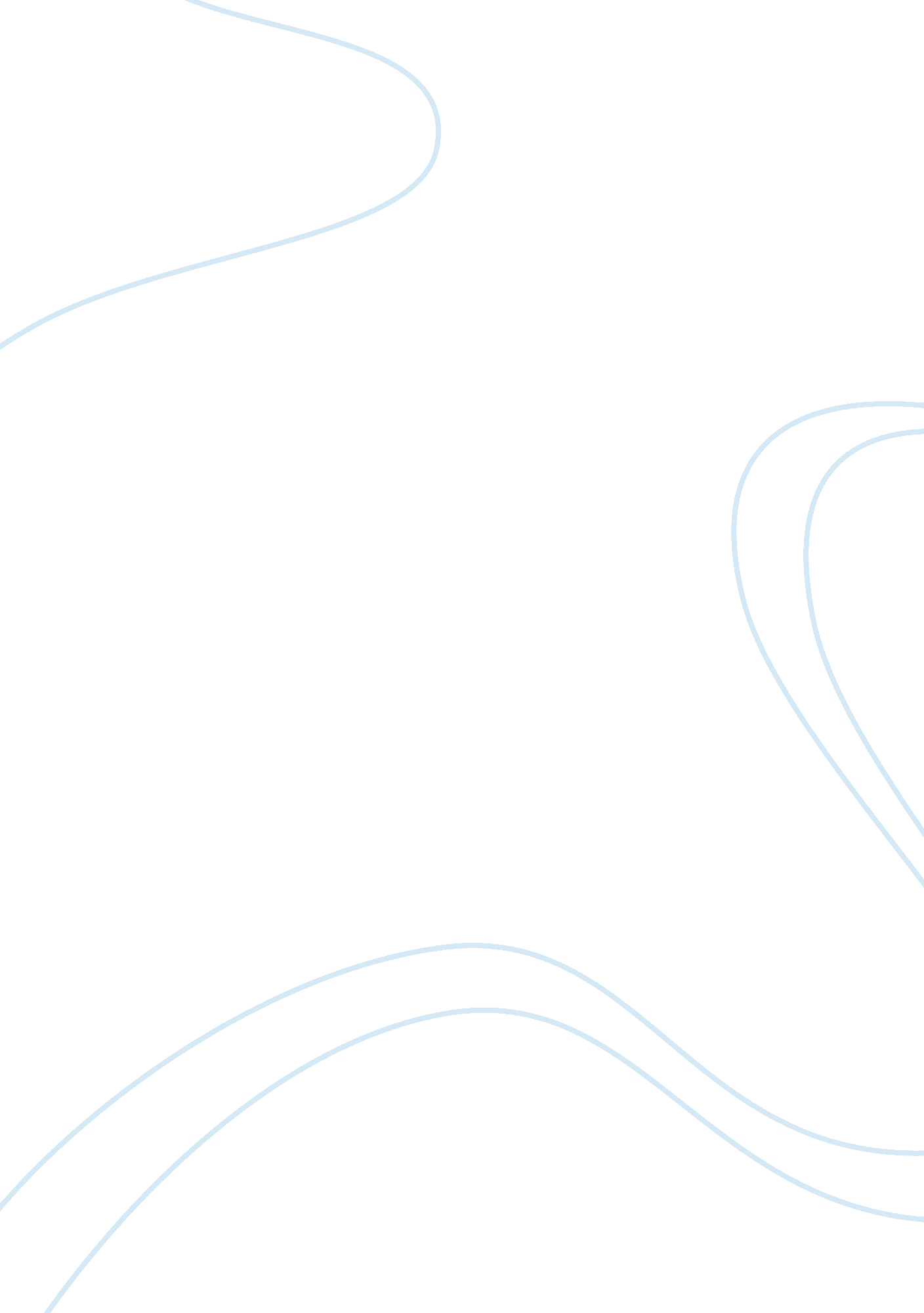 My journey to truthSport & Tourism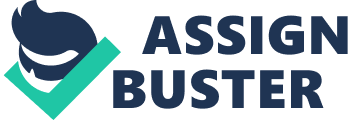 There is a common fallacy in the world about the relationship between God and Satan. We have been taught that Satan opposes God out of hate. Satan doesn’t hate God. No where in the scriptures do you find this. The truth is that God and Satan are closer than we may imagine. Just like two enemies who are on opposing sides but yet theyrespectand know each other more than anyone else. God and Satan actually have very similar intentions for the universe but where they differ is where they oppose. Satan is an enlightened being who understands love and hate. Love is the frequency of consciousness that unites, heals and brings wholeness. Hate is the frequency of consciousness that separates, hurts and brings disintegration. Satan knows that love creates conditions of harmony, peace andhappinessbut hate creates conditions of chaos, death and suffering. An enlightened being knows that God is love. Satan loves God, but his original love has been twisted because his perspective was corrupted. God doesn’t hate Satan. God hates sin but he doesn’t hate the sinner. God loves his first creature that he created. Lucifer was the prime angel whose beauty was perfect and wisdom was so full. Although Lucifer turned against God later, God still loved him. God being a holy God has no choice but to cast Lucifer into the lake of fire, because God and sin cannot coexist. God would have made a way for Lucifer to be spared but he knew that Lucifer would never change his mind until the very end of time. Satan was God’s best friend. Christ and Lucifer were in perfect harmony in the beginning. They enjoyed the closest fellowship and communion with each other. They co-ruled heaven together. Lucifer was God’s second in command until the time came where he questioned God’s sovereignty over all beings. He felt that Christ and himself should be equal because all beings are God. He questioned the hierarchy of the Elohim and decided to change it because he thought the trinity were wrong in perception. Everything that Satan does is purely logical and nothing is irrational. He does not do anything out of hate, malice or fear. He may use such frequencies of consciousness to manipulate people to serve his higher purposes but everything he does is for a higher good that he believes in. Because all concepts and possibilities exist in the mind of God, Lucifer drew from higher intelligence the possibility of changing the reality of heaven into one where sovereignty is open for all, and decided that he was called for it. This shows the infinite power of the mind. The truth is that higher intelligence did not call Lucifer to change the reality of heaven. The inspiration that he gotten from the universal consciousness was simply a reflection of his own thoughts. Therefore it is he himself that inspired himself using the process of subconscious computation of logical possibilities. This is how the work of evil is seemingly divinely inspired. The divine reality was always perfect from the beginning, there was never a need for change. All the evil that Satan does against God’s people is done in a cold, calculated and systematic way. Everything he does is intentional and purposeful. He only uses negative emotions and intentions as a means to manipulate people. Satan is a master manipulator, just like God. The attack on Israel and Christianity is purely strategic in the game plan that he is playing towards God. Their relationship is like two chess masters playing against each other to see if ultimately whose plan will be victorious. When you have this perspective of Satan, you have peace and fearlessness towards him. He can’t use his weapons of fear, hatred and malice against you because you don’t even attract such things into your reality. In order to destroy thy enemy, you have to love thy enemy. Your enemy is destroyed when he is no longer your enemy because he has become your ally or his threat has been neutralized against you. Therefore he can no longer affect you in a negative way. You can engage him positively. Enlightened Christians deal with the enemy this way. That’s how you are able to trample on snakes, scorpions and nothing shall by any means harm you. Because they have no power over you but you have power over them. The gates of hell shall not prevail over you because you see demons and terror for what they are, angels in disguise. Therefore you do not fear the enemy for you know their true forms and what they are up to. You can fight against principalities and powers at their level and overcome them. God did not say that Satan hates him. It is Satan himself that said so in order to deceive Christians into misunderstanding him so that he can use it to his advantage. By mistaking that Satan hates God, we are unable to perceive his true intentions and the way he really is. What we see is only a partial perception of what he wants to show. Therefore the work of good, unity and love that he does would be accepted by us thinking that it is totally God’s idea. We should acknowledge good but know who’s doing. Satan’s ultimate intention is peace and unity and to create a new reality of heaven that is better than before. God’s intention is also the same. The only difference lies in the perception between the two. Satan thought that the original reality is imperfect and therefore he sought to change it. God saw that Satan corrupted the original reality by trying to change it and therefore seeks to restore it to its former glory. But the work of redemption through the blood of Christ results in it being more glorious than ever. 